История образовательного учреждения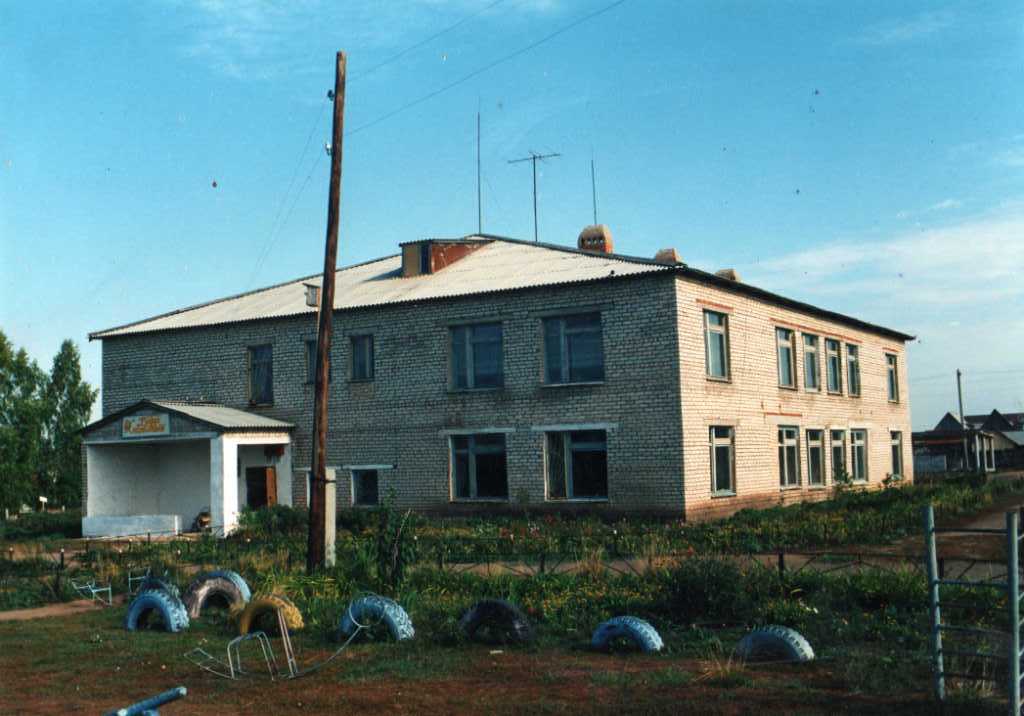 Первый детский сад в селе Чураево был организован еще в 30 годы прошлого столетия. Садиком его  еще нельзя было называть,так как не было создано для этого всех условий. Детей попросту собирали, ухаживали за ними, пока взрослое население трудилось. А в 50–ые годы было уже выделено специальное помещение  для этого. Детей тогда брали в ясли еще грудных. В то время матери не сидели до 1,5 лет дома по уходу за ребенком. Поэтому эти ясли были переполнены детьми грудного возраста. Отдельно для старших детей тоже открыли группу, но уже в другом здании. Лишь в ноябре 1992 года группы обьединились в новом типовом  двухэтажном здании на 75 мест.На сегодняшний день в МБДОУ  детском  саду  «Колобок» посещает 58 детей. Функционируют 3 группы:- 1 младшая- 2 младшая,- средняя-старшаяРаботают в ДОУ всего 15 сотрудников.А старший и подготовительный возраст детей перешел в школу- в  группу кратковременного пребывания.